秋田県高等学校文化連盟関連事業等新型コロナウイルス感染症拡大防止対策に関すること１　感染防止に関すること参加生徒の健康状態（体温、体調等）を学校ごとに把握し、主催者に報告する。（様式は問いません。）体調が良くない場合（例：発熱、咳、咽頭痛などの症状がある場合）は、参加を見合わせること。マスクを着用または持参すること。一般の入場がある場合は、記入用紙等を準備して氏名・住所（市町村まで）・連絡先（電話番号）の記入をお願いすること。＊感染症が発生した場合の追跡調査のみの使用で、１ヵ月間は保管することを説明する。こまめな手洗い、アルコール消毒による手指消毒を実施すること。参加者（生徒・職員）、スタッフ等との距離を確保すること。会場内等では大きな声での会話は控えること。事業前後のミーティング等においても密接・密閉・密集を避けること。会場等で急に風邪症状等の生徒が出た場合は、当該校職員が保護者及び各学校管理職に連絡し帰宅させること。（10）感染防止のために主催者が決めた遵守事項や指示に従うこと。（11）事業等に他の主催、共催団体より指示がある場合はそれに従うこと。２　その他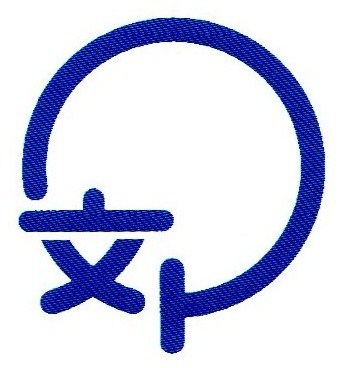 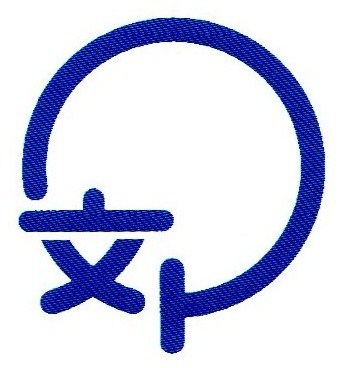 移動時においても感染予防に努めること。原則として、事業終了後は、生徒は速やかに帰宅すること。秋田県高文連事務局（秋田南高等学校）　０１８－８３３－７４３１